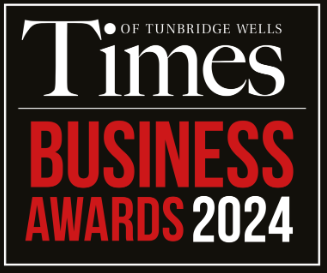 BEST BUSINESS WITH 1-25 EMPLOYEESAre you an owner-manager of a small business that has maintained consistent growth and strong financial performance? This award recognises companies that operate with a workforce of up to 25, who understand customer expectations, and are continually innovating to support future growth and welfare of employees.NB Information requested within this form is optional. Whilst it may support your application, we appreciate some entrants may not wish to disclose certain information. All companies will be assessed on their own individual merits.Complete this entry form and email to: hello@timesbusinessawards.co.uk or post: FAO Sunisa Avery, Business Awards Entries, One Media Creative, Salomons Estate, Tunbridge Wells, Kent TN3 0TG.About you and your businessBusiness Name: Trading Name:Type of Business:Full Business Address (inc. Postcode):Contact name:Telephone (Mobile):Telephone (Landline):Social Media:INSTAGRAM: @FACEBOOK: @TWITTER: @LINKEDIN: Email address:Website:Business DetailsWhat is the trading style of this business?Where do you run your business from?How many people are employed in your business (including business owners, part-time and temporary staff)?Your businessTell us about what your business does (max. 250 words e.g. services, customers, products).Team BuildingHow have you nurtured and expanded your team? What training and initiatives do you provide as a company to ensure job satisfaction for your employees? (max. 500 words)CompetitionWhat makes your company competitive in its industry and what makes your business stand out? (max. 250 words)CommunityHow does your business promote or contribute to our community? Do you run any local initiatives to support or employ residents of Tunbridge Wells and the surrounding areas? Please tell us about any contribution you feel your company has made to the local community. (max. 500 words)Accolades & AchievementsPlease provide evidence of any accolades your company has been awarded and any significant achievements (please attach copies to your application and list below).PLEASE NOTE ENTRY DEADLINE IS 6PM, THURSDAY, FEBRUARY 1, 2024Terms & ConditionsThe competition is open to all businesses trading in Tunbridge Wells and the surrounding area, founded prior to January 2021 (with the exception of the Start-Up Business of the Year category).Sponsors are encouraged to enter the Business Awards, but cannot enter the category they sponsor.The comments made on your application form and any supporting evidence should be accurate to the best of your knowledge.The judges’ panel will be made up of judges from the Borough of Tunbridge Wells who all have proven successful business and sector experience.Each entry will be seen by at least four judges.The judges’ decision is final.The judges reserve the right to enter your application into another appropriate category.By entering these Awards, you agree to our 2024 award sponsors having access to your contact details.Entrants must be available for consultation with the judges should the need arise.By entering the Awards you agree to participate in publicity for the Awards, including the use of any images taken.Supporting marketing material and evidence is welcome (maximum of 3 copies).Should a category not receive sufficient entries, it will be withdrawn from the Awards.You may enter as many categories as you wish. Each entry must be submitted on a separate entry form.If you are chosen as a finalist, you will be required to attend the gala dinner on the evening of Thursday, March 14, 2024, at the Salomons Estate, Southborough.Applications are non-returnable. All entries will be destroyed after judging. Please use copies and not originals.Due to the quantity of entries, we cannot give feedback on applications.Please Note:
All information provided will be treated in the strictest confidence and will not be disclosed to anyone other than the panel of judges and their advisors.BY SUBMITTING THIS FORM YOU AGREE TO THE TERMS AND CONDITIONS AS LISTED ABOVE.